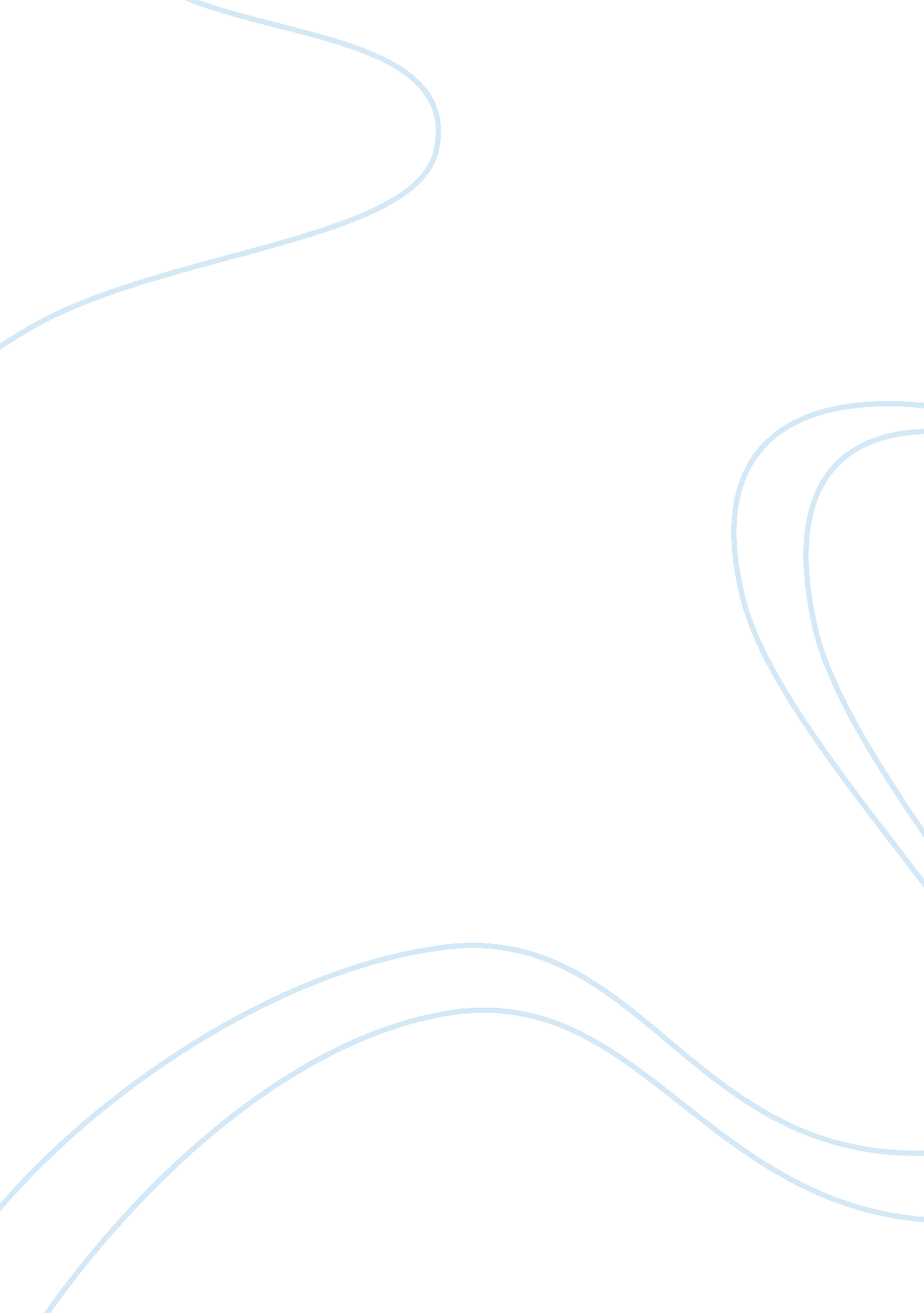 Italian gothic architecture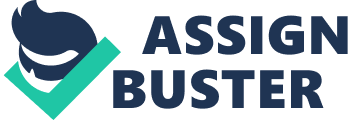 A state that is rich in heritage and history is home to a topographic point that is critical in the development of architecture non merely in Europe but throughout the universe. Italian Gothic architecture represents a motion of Gothic architecture that transitioned through Europe and transformed manner and the typical word picture of the word “ gothic. ” Italy’s pick of design and arrangement of edifices shows the Italians attack and manner in footings of Gothic design. The Italian attack to gothic design allows for an single look of a manner in architecture that seemed antique and insistent throughout northern Europe. In its development of a Gothic manner. Italy stood apart from the remainder of Europe. While in most European countries’ creative persons imitated the architectural manners that derived from northern France. nevertheless that was non the instance in Italy. This was due to both geographic and geologic factors. Italy’s humanistic disciplines were to a great extent influenced with classical antiquity and Byzantine Constantinople more than in states north of the Alp Mountains. In add-on. the Italian architectural manner was resolutely affected purchase the fact that brick and non rock was the most common edifice stuff and that marble was the most common cosmetic stuff. The typical traits of Italian Gothic are best understood by mentioning to the Italian Romanesque and its likewise exceeding place. The basilica form and timber ceiling were really common in Italy. particularly in Tuscany. through the Romanesque period and that the Romanesque character was chiefly evident in cosmetic traits. It was non till the stopping point of the Romanesque period that vaulted churches became widespread throughout Italy. with cosmetic traits which reflected some little northern Gothic influence. Twelfth-century edifices such as Laon. Chartres. or Saint-Denis. that appeared to hold been so of import in the North. were virtually non imitated in Italy. The Italians were non cognizant of the Gallic criterions of how a church was to look. There are scatterings of churches belonging to the first tierce of the century that have northern features. such as attached ( partly recessed in the wall ) shafts or columns. crocket capitals. pointed arches. and ribbed vaults. Some of these were Cistercian like the Fossanova. others were secular like of the Sant’Andrea. Vercelli. The most common characteristic of the larger Italian 13th-century churches. such as the Orvieto cathedral and Santa Croce in Florence. were the size of their arcades. which allowed for the insides to hold a broad feeling. In item the churches vary from that of the Gallic form in a extremely single manner. Rayonnant architecture ( Gallic Gothic architecture ) was peculiarly concerned with the use of planar forms while the Italian Masons produced their ain version of the manner. The Cathedrals of Florence. of Siena. of Orvieto are outstanding illustrations. In the positions of Florence and of Orvieto we notice a system of marble panelling or horizontal masonry striping. which is common to many Italian edifices at the clip which was derived from earlier edifices under Byzantine influence. like the Pisa Cathedral and St. Mark’s at Venice. The most superficial comparing with the outsides of the northern Gothic will demo how foreign this usage of coloured marble must be to the accented rise lines. buttresses. pinnacles. and big Windowss of the North. The lone first-class genuinely Gothic cathedral in all Italy is that of Milan. which was mostly built by German designers. and in vicinity stands nearest of of import towns to the influence of the North. Even this cathedral shows of import divergences from the manner of the northern Gothic. Otherwise the Church of St. Francis at Assisi is one of the rare cases of an approximately northern manner and was besides built by a northern designer. Italian Gothic architecture shows a versatility of mediaeval architecture that is non displayed within that of the other Gothic manner that is prevailing throughout the remainder of Europe. However. it does reflect an implicit in stage of general history. The Italians were the earliest moderns. the first to intentionally put up the ideal of modern civilisation and to consciously antagonise the civilization and feudal establishments of the Middle Ages. Their bias against Gothic civilization and Gothic art. finally shaped itself in the Renaissance. In fact its chief characteristics are rather counter to the Gothic system. The words specify a period instead than a manner. They reflect a period of single gustatory sensation and manner that transitioned the thought of architecture that we know today. 